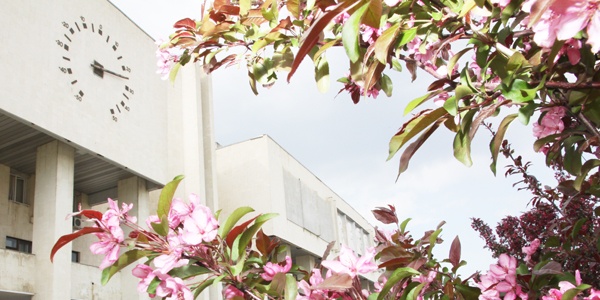 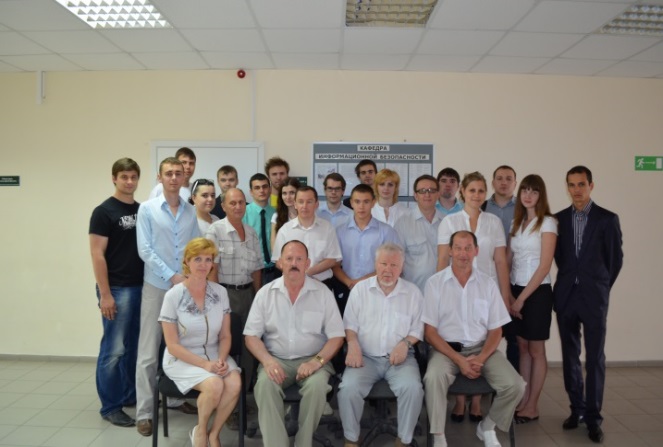 С 2012 года на базе кафедры проводится ежегодная Всероссийская олимпиада для школьников 8-11  классов «Математика и криптография»,  организованная Академией ФСБ России. С 2016 года -  Всероссийская олимпиада для школьников 8-11 «Информатика и компьютерная безпасность».С 2008 года студенты и аспиранты в составе команды «IT Crowd» представляют  ВолГУ в Международных и Всероссийских межвузовских соревнованиях по защите информации RuCTF.В Международных открытых интернет-соревнованиях по информационной безопасности «RuCTFE 2010» «IT Crowd» заняла 20 место из 56 вузовских команд мира и 6 место из 16 вузовских команд России.Студенты награждены дипломами Комитета Государственной Думы РФ по безопасности и противодействию коррупции.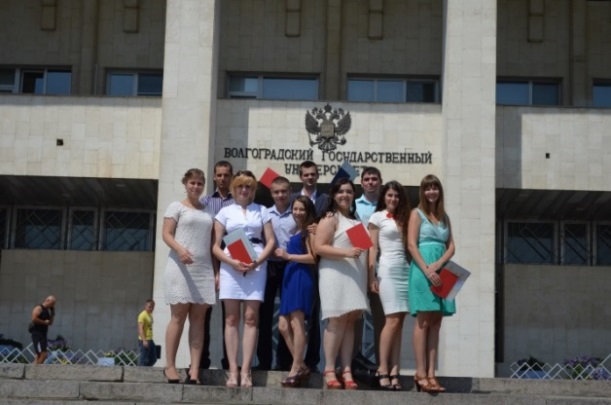 Федеральное государственное автономное образовательное учреждениевысшего образования«Волгоградскийгосударственный университет»Институт приоритетных технологийДиректор Запороцкова Ирина ВладимировнаАдрес: 400062, г. Волгоград, ул. Богданова, 32Телефон: (8442) 46-55-99Кафедра информационной безопасностиЗав. кафедрой: Максимова Елена АлександровнаАдрес:  400062, г. Волгоград,  ул.  Богданова, 32Телефон: (8442) 46-03-68E-mail: infsec@volsu.ruПриемная комиссия работает по адресу:
400062, г. Волгоград, пр-т Университетский, 100. 
Телефон справочно-информационного центра приемной комиссии: (8442) 40-55-47 - ответственный секретарь приемной комиссии 
Е-mail: priem@volsu.ru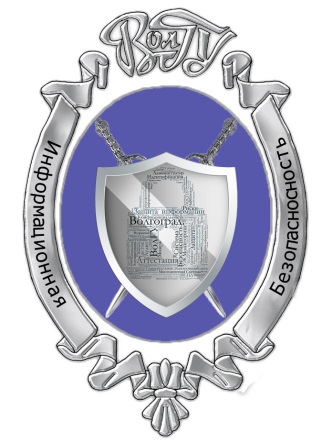 Кафедраинформационной безопасностиСпециальность 10.05.03ИнформационнаябезопасностьавтоматизированныхсистемНаправление 10.03.01ИнформационнаяБезопасность (бакалавриат)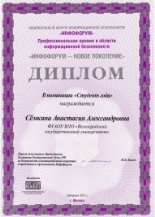 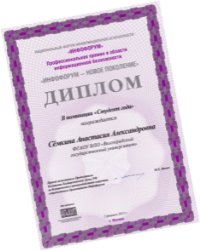 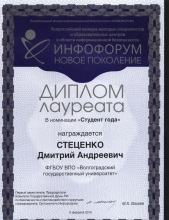 Волгоградский государственный университет единственный в Поволжье осуществляет подготовку по направлению «Информационная безопасность» актуальной и востребованной (100% работают по специальности) на трудовом рынке г. Волгограда и области, а также в ведущих организациях по информационной безопасности Москвы, Санкт - Петербурга и  Краснодара. Первый выпуск был в 2004 г..Выпускники работают в управлениях и отделах защиты информации государственных и коммерческих банков, «Лукойле», Администрации Волгоградской области и г. Волгограда, Управления Федерального Казначейства по Волгоградской области, отделения Пенсионного фонда РФ по Волгоградской области, в структурах МВД, ФСБ, ФСТЭК и других государственных и коммерческих структурах.С переходом на Федеральные государственные образовательные стандарты третьего поколения с 1 сентября 2011 года в ВолГУ осуществляется подготовка бакалавров по направлению 10.03.01 «Информационная безопасность» и продолжается подготовка по специальности 10.05.03 «Информационная безопасность автоматизированных систем».  Набор - по 25 бюджетных мест.По окончанию обучения по направлению: 10.03.01  «Информационная безопасность» выпускнику присваивается квалификация бакалавр информационной безопасности, профиль «Безопасность автоматизированных систем». Виды деятельности: эксплуатационная, проектно-техническая, экспериментально-исследовательская, организационно-управленческая. Срок обучения: 4 года. Планируется открытие магистратуры по данному направлению. Срок обучения в магистратуре: 2 года.По завершению обучения по специальности: 10.05.03 «Информационная безопасность автоматизированных систем» выпускнику присваивается квалификация специалист по защите информации со специализацией «Обеспечение информационной безопасности распределенных информационных систем». Виды деятельности: научно-исследовательская; проектно-конструкторская, контрольно-аналитическая, организационно-управленческая, эксплуатационная. Срок обучения: 5 лет.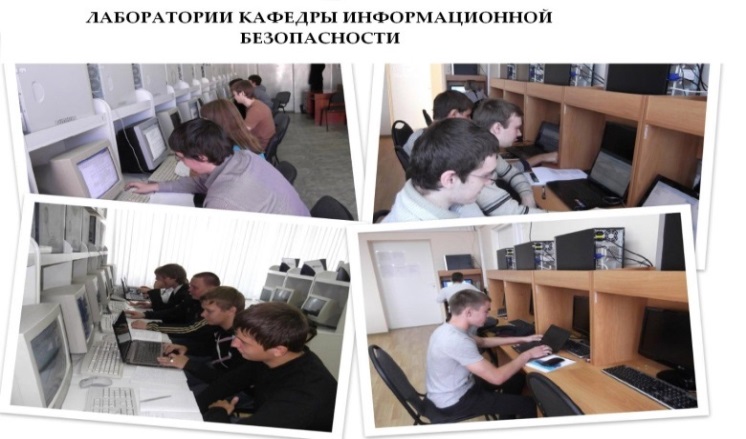 Профессорско-преподавательский состав кафедры ИБ - это высококвалифицированные специалисты в области информационной безопасности,  имеющие  высокую теоретическую подготовку и богатый практический опыт  За время обучения студенты овладевают следующими компетенциями: программирование на нескольких языках высокого уровня, по безопасности: операционных систем, систем управления базами данных, вычислительных сетей, построения защищенных автоматизированных систем, по технологиям обеспечения информационной безопасности объектов различного уровня. Компетенции формируются при изучении и выполнении лабораторных работ по следующим дисциплинам: криптографические методы защиты информации, стеганография, системы видео наблюдения аудио-контроля, разработка защищенных Web- приложений, безопасное программирование, технические средства защиты информации, моделирование процессов и систем защиты информацииВ целях закрепления теоретических навыков, полученных в процессе обучения, на практике, а также для выполнения научно-исследовательских и выпускных квалификационных работ кафедра информационной безопасности располагает 4 лабораториями, студенческим конструкторским бюро и бизнес-инкубатором.Лаборатория «Технические средства защиты информации»;Лаборатория «Программно – аппаратные средств защиты информации»;Лаборатория «Моделирование процессов и систем защиты информации»;Лаборатория «Обеспечение безопасности распределенных информационных систем».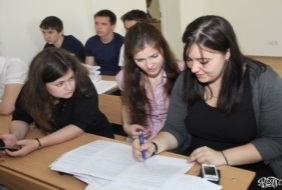 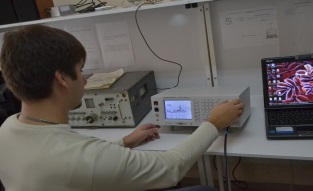 С 2009 года на базе кафедры проводится ежегодная Всероссийская научно-практическая конференция  «Актуальные вопросы информационной безопасности регионов в условиях глобализации информационного пространства». В рамках действующего студенческого конструкторского бюро (СКБ) студенты получают навыки разработки программных и аппаратных средств защиты информации в соответствии с заказами учреждений и предприятий различных форм собственности. В 2012-2014 годах студенты – члены СКБ заработали 700 тысяч рублей за разработку ряда проектов. В СКБ исследования проводятся по следующим направлениям:«Разработка программного комплекса автоматизированного рабочего места для мониторинга информационной безопасности СУБД MS SQL Server 2008»«Модель подсистемы защиты информации в информационной системе «Электронное правительство»«Разработка модели подсистемы защиты информации для автоматизированной информационной системы «Безопасный город».«Разработка программного комплекса для контроля эффективности работы персонала» «Разработка автоматизированной системы управления информационной безопасностью предприятия»«Разработка программного комплекса инвентаризации объектов информационной системы».